Slovenský jazyk a literatúra 2.C  - čítanie s porozumením Nový spolužiakDo triedy prišiel v utorok s pani učiteľkou náš nový spolužiak. Mal čiernu šiltovku, hnedé vlasy a na sebe mal oblečené červené tričko, zelené nohavice a modré topánky. Určite bude sedieť so mnou, lebo len vedľa mňa je voľné miesto. „Dobré ráno, deti.Toto je váš nový spolužiak Erik Slivka, verím, že sa s ním rýchlo zoznámite a budete mu pomáhať,“ povedala pani učiteľka. „Sadni si vedľa _____________________________________, povedala mu.“„______________________________________________,“ predstavil/a som sa.„Čau, ja som Erik. Teší ma, že ťa spoznávam.“„Odkiaľ si?“ spýtal/a som sa.„Som z Trnavy. Prisťahovali sme sa sem cez prázdniny. Mama, otec a moje sestry Lenka a Katka. Mám ešte aj psíka.“Do textu dopíš, s kým Erik sedí ako by si sa Erikovi predstavil.Odpovedz na otázky:1. Ako sa volá tvoj nový spolužiak?____________________________________2. Odkiaľ sa prisťahoval?____________________________________________3. Ako sa Erik predstavil?________________________________________________________________________________________________________4. Koľko má  Erik súrodencov?_______________________________________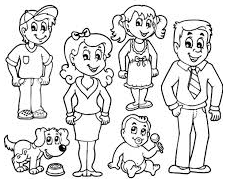 